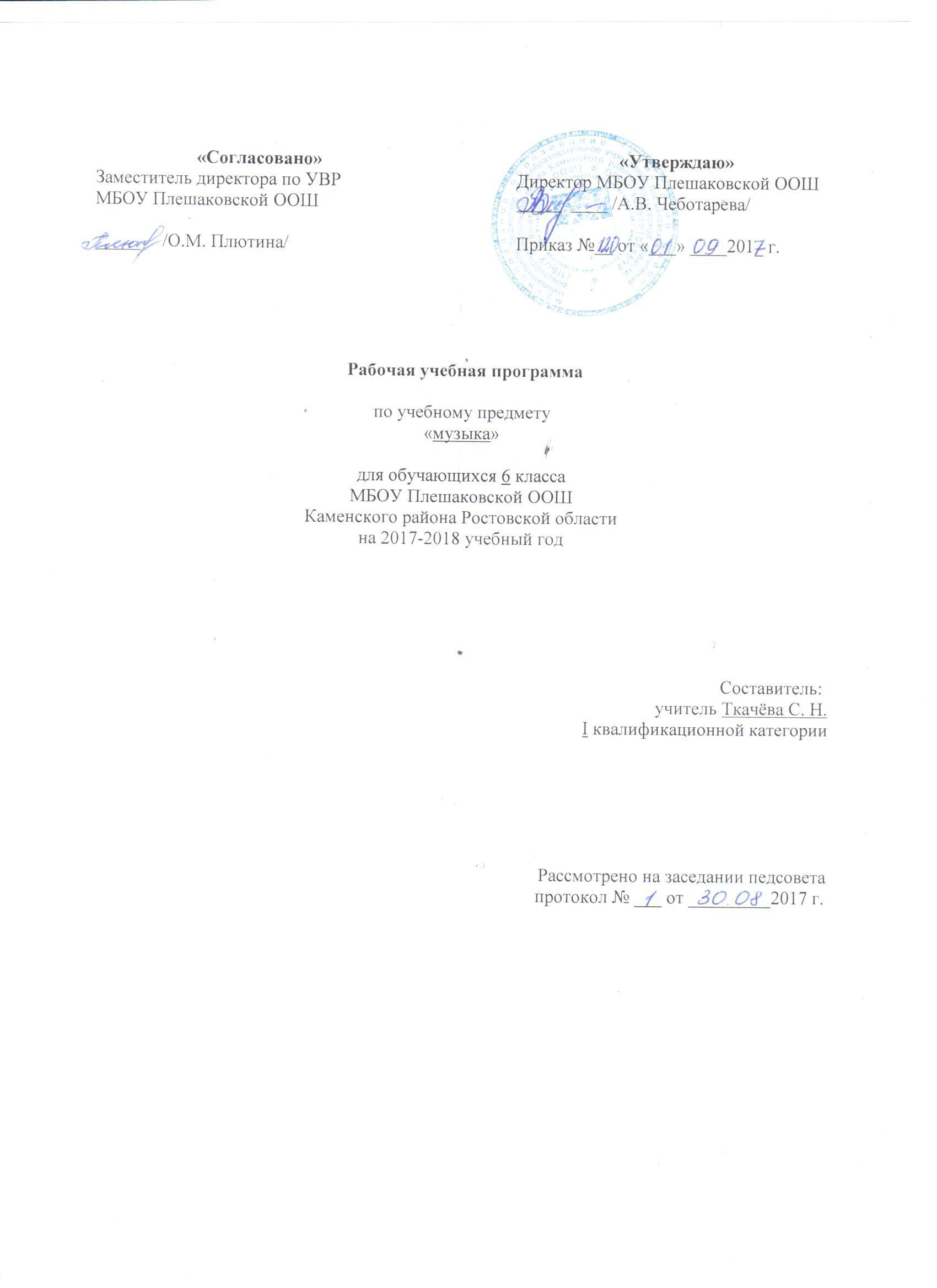 2.ПОЯСНИТЕЛЬНАЯ ЗАПИСКАРабочая программа по музыке для 6 класса составлена на основе авторской программы по  музыке  и в соответствии с утверждённым производственным календарём. Программа рассчитана на  34 часов.Рабочая программа по  музыке  составлена на основании следующих нормативно-правовых документов:Федеральный Закон «Об образовании в Российской Федерации» (от 29.12. 2012 № 273-ФЗ).Учебный план МБОУ Плешаковской ООШ на 2017 – 2018 учебный год.Положение о порядке разработки и утверждения рабочих программ учебных предметов, курсов МБОУ Плешаковской ООШ на 2017 – 2018 учебный год.Авторской программы по музыке, ориентированной на учебник, обеспечивающий процесс обучения (Искусство. Музыка :Учеб. для 6кл. общеобразоват. организаций.  / Т. И. Науменко, В. В. Алеева.М: Дрофа, 2013)        3.ПЛАНИРУЕМЫЕ РЕЗУЛЬТАТЫ ОСВОЕНИЯ ПРЕДМЕТАВ области личностных результатов:- развитие музыкально-эстетического чувства, проявляющегося в эмоционально-ценностном, заинтересованном отношении к музыке;- совершенствование художественного вкуса;- овладение художественными умениями и навыками в процессе продуктивной музыкально-творческой деятельности;- наличие определенного уровня развития общих музыкальных способностей, включая образное и ассоциативное мышление, творческое воображение;- формирование навыков самостоятельной, целенаправленной, содержательной музыкально-учебной деятельности;- сотрудничество в ходе решения коллективных музыкально-творческих задач.В области метапредметных результатов:- анализ собственной учебной деятельности и внесение необходимых корректив для достижения запланированных результатов;- проявление творческой инициативы и самостоятельности в процессе овладения учебными действиями;- размышление о воздействии музыки на человека, ее взаимосвязи с жизнью и другими видами искусства;- использование разных источников информации; стремление к самостоятельному общению с искусством и художественному самообразованию;- применение полученных знаний о музыке как виде искусства для решения разнообразных художественно-творческих задач; - наличие аргументированной точки зрения в отношении музыкальных произведений, различных явлений отечественной и зарубежной музыкальной культуры;- общение, взаимодействие со сверстниками в совместной творческой деятельности.В области предметных результатов:- определение в прослушанном музыкальном произведении его главных выразительных средств — ритма, мелодии, гармонии, полифонических приемов, фактуры, тембров, динамики;- умение отразить понимание художественного воздействия музыкальных средств в размышлениях о музыке (устно и письменно);- проявление навыков вокально-хоровой деятельности - исполнение одно-двухголосных произведений с аккомпанементом, умение исполнять более сложные ритмические рисунки (синкопы, ломбардский ритм, остинатный ритм).   Содержание шестого класса отражает проблему художественного воздействия музыки, воплощённой в средствах музыкальной выразительности. Разбор музыкальных произведений нацелен на общую задачу: раскрыть значение музыки обладающего огромной силой воздействия на человека, способного оказывать облагораживающее и возвышающее влияние на формирование человеческой личности. Ритм, мелодия, гармония, полифонические жанры, тембры, динамика предстают не просто как средства музыкального языка, но и как выразители многообразного мира чувств, настроений и характеров.4. СОДЕРЖАНИЕ ПРЕДМЕТА5. ТЕМАТИЧЕСКОЕ ПЛАНИРОВАНИЕ№п/пТемаКоличество часов1Вводный урок.12«Тысяча миров» музыки73Как создаётся музыкальное произведение14Ритм75Мелодия36Гармония47Полифония28Фактура29Тембры310Динамика211Чудесная тайна музыки2Итого34№ п/пПеречень разделов (тем)Кол-во часДатаДатаПричина корректировки№ п/пПеречень разделов (тем)Кол-во часПо плануПо фактуПричина корректировки1Вводный урок «Музыка души»106.09Тема 1: «Тысяча миров» музыки (7ч)Тема 1: «Тысяча миров» музыки (7ч)Тема 1: «Тысяча миров» музыки (7ч)Тема 1: «Тысяча миров» музыки (7ч)Тема 1: «Тысяча миров» музыки (7ч)Тема 1: «Тысяча миров» музыки (7ч)2 Наш вечный спутник.113.093Искусство и фантазия.120.094Искусство-память человечества.127.095В чем сила музыки.104.106Волшебная сила музыки.111.107Музыка объединяет людей. 118.108Музыка объединяет людей. 125.10Тема 2: «Как создаётся музыкальное произведение» (1ч)Тема 2: «Как создаётся музыкальное произведение» (1ч)Тема 2: «Как создаётся музыкальное произведение» (1ч)Тема 2: «Как создаётся музыкальное произведение» (1ч)Тема 2: «Как создаётся музыкальное произведение» (1ч)Тема 2: «Как создаётся музыкальное произведение» (1ч)9Единство музыкального произведения.108.11Тема 3: «Ритм» (7ч)Тема 3: «Ритм» (7ч)Тема 3: «Ритм» (7ч)Тема 3: «Ритм» (7ч)Тема 3: «Ритм» (7ч)Тема 3: «Ритм» (7ч)10Вначале был ритм.115.1111О чём рассказывает музыкальный ритм.122.1112О чём рассказывает музыкальный ритм.129.1113Диалог метра и ритма.106.1214От адажио к престо.113.1215-16От адажио к престо.220.1227.12Тема 4: «Мелодия» (3ч)Тема 4: «Мелодия» (3ч)Тема 4: «Мелодия» (3ч)Тема 4: «Мелодия» (3ч)Тема 4: «Мелодия» (3ч)Тема 4: «Мелодия» (3ч)17«Мелодия – душа музыки».117.0118.«Мелодией одной звучит печаль и радость».124.0119. Мелодия «угадывает» нас самих.131.01Тема 5: «Гармония»  (4ч)Тема 5: «Гармония»  (4ч)Тема 5: «Гармония»  (4ч)Тема 5: «Гармония»  (4ч)Тема 5: «Гармония»  (4ч)Тема 5: «Гармония»  (4ч)20. Что такое гармония в музыке.107.0221.Два начала гармонии.1 14.0222Эмоциональный мир музыкальной гармонии.121.0223.Красочность музыкальной гармонии.128.02Тема 6: «Полифония»  (2ч)Тема 6: «Полифония»  (2ч)Тема 6: «Полифония»  (2ч)Тема 6: «Полифония»  (2ч)Тема 6: «Полифония»  (2ч)Тема 6: «Полифония»  (2ч)24.Мир образов полифонической музыки.107.0325.Философия фуги.114.03Тема 7: «Фактура»  (2ч)Тема 7: «Фактура»  (2ч)Тема 7: «Фактура»  (2ч)Тема 7: «Фактура»  (2ч)Тема 7: «Фактура»  (2ч)Тема 7: «Фактура»  (2ч)26.Какой бывает музыкальная фактура.121.0327.Пространство фактуры.104.04Тема 8: «Тембры» (3ч)Тема 8: «Тембры» (3ч)Тема 8: «Тембры» (3ч)Тема 8: «Тембры» (3ч)Тема 8: «Тембры» (3ч)Тема 8: «Тембры» (3ч)28.Тембры – музыкальные краски.111.0429.Соло и тутти.118.0430.Соло и тутти. 125.04Тема 9: «Динамика»  (2ч)Тема 9: «Динамика»  (2ч)Тема 9: «Динамика»  (2ч)Тема 9: «Динамика»  (2ч)Тема 9: «Динамика»  (2ч)Тема 9: «Динамика»  (2ч)31.Громкость и тишина в музыке.102.0532.Тонкая палитра оттенков.116.05Тема 10: «Чудесная тайна музыки»  (2ч)Тема 10: «Чудесная тайна музыки»  (2ч)Тема 10: «Чудесная тайна музыки»  (2ч)Тема 10: «Чудесная тайна музыки»  (2ч)Тема 10: «Чудесная тайна музыки»  (2ч)Тема 10: «Чудесная тайна музыки»  (2ч)33.По законам красоты.123.0534.По законам красоты.130.05